ATWOOD ORCHARDGravenstein:  #1 on map. Introduced from Denmark 1669 – tart - sauce and cider.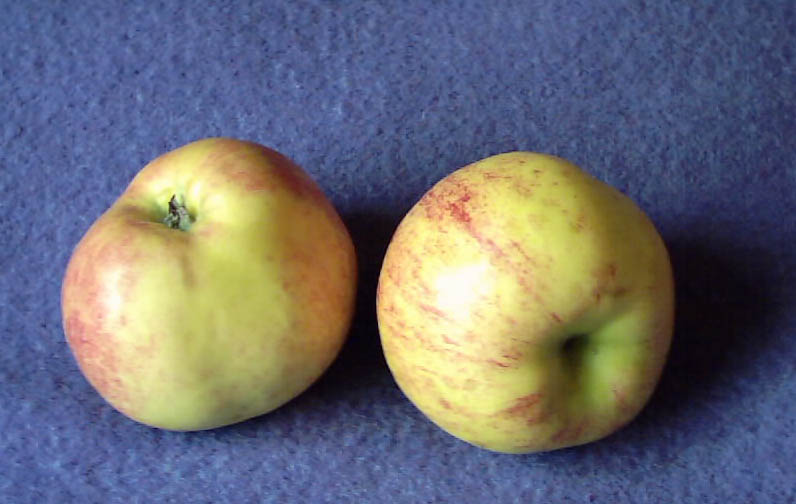 Yellow Transparent:  #2 on map.  Latvia 1850 – sharp taste - cooking.	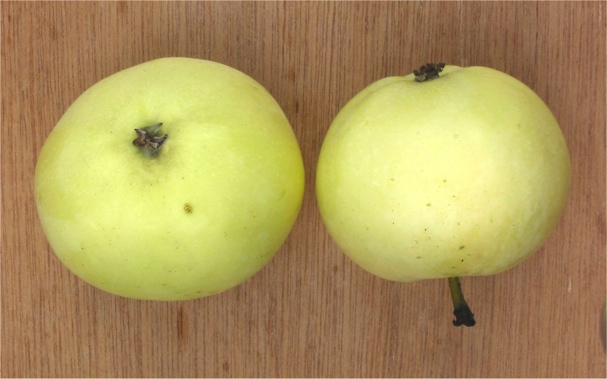 Unidentified: #3 on mapBaldwin: #7 on map.  Massachusetts 1740  - cider,  pie.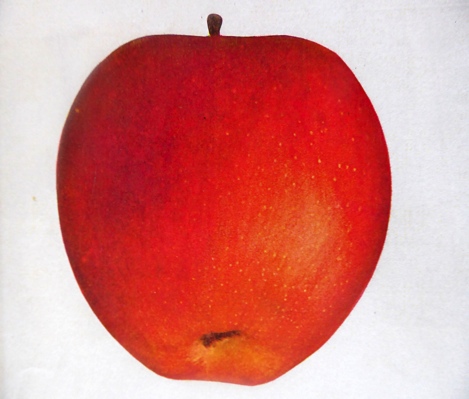 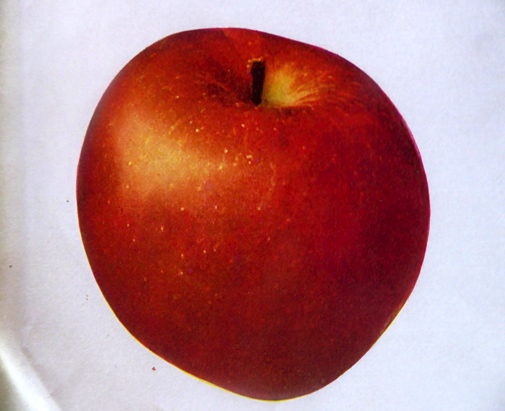 Mcintosh:  #8 and #15 on map.   Canada 1811 – tart -  all purpose.Unidentified: #11 on mapSheepnose:  #12 on map.  Southern New England  18th century – rich, sweet – eating.  This name has been applied to several cultivars having a conical shape including the Gilliflower #5 above.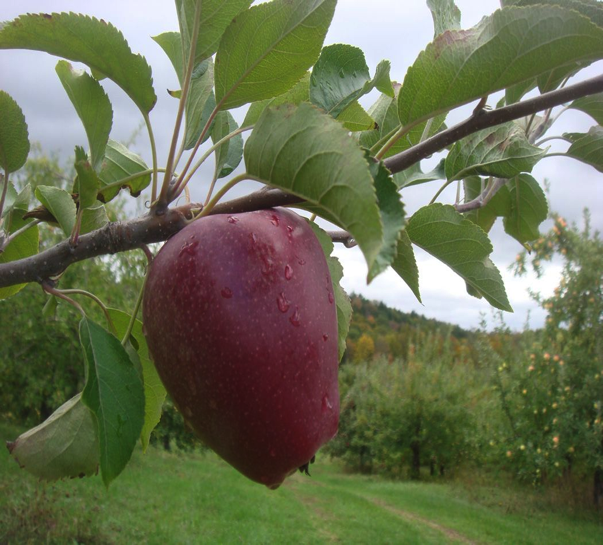 Gilliflower:#13 on Russet: #4 on map.  A group, not a single cultivar, e.g. Roxbury Russet, Golden Russett, etc.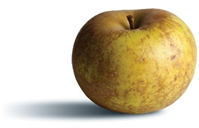 Gilliflower:  #5 and #13 on map. American (CT) late 1700’s - dessert apple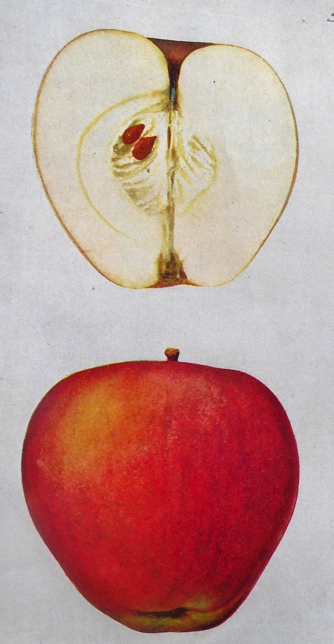 Red Astrachan:  #9 on map.   Russia  early 1800’s – tart, crisp - eating, cooking, cider.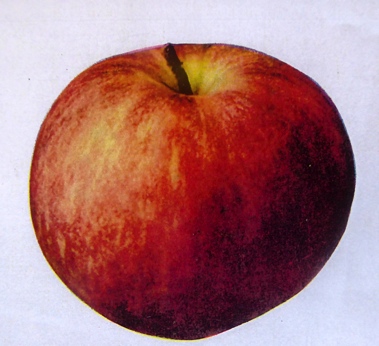 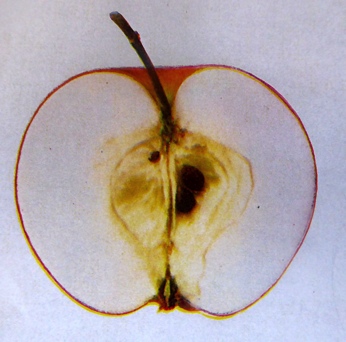 Stayman Winesap:  #10 on map.   Kansas 1866 – large, firm – eating, cider.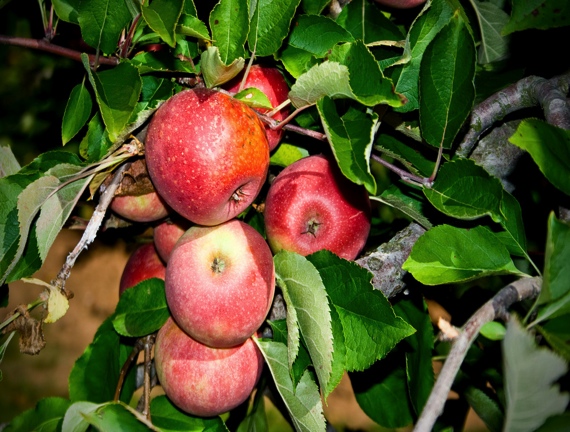 Streaked Pippin: #14 on map.  Pippin cultivars colonial  from New York – cooking, cider.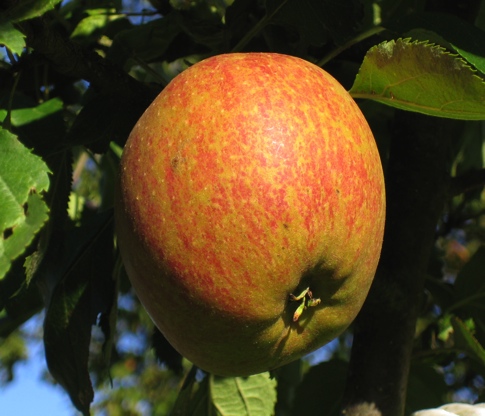 Mcintosh: #15 on map  see #8 on mapUnidentified: #16 on map Pearmain:  #17 on map.  Many cultivars UK – sweet – eating, stewing. In the early 20th century there were 24 different cultivars with Pearmain in their names.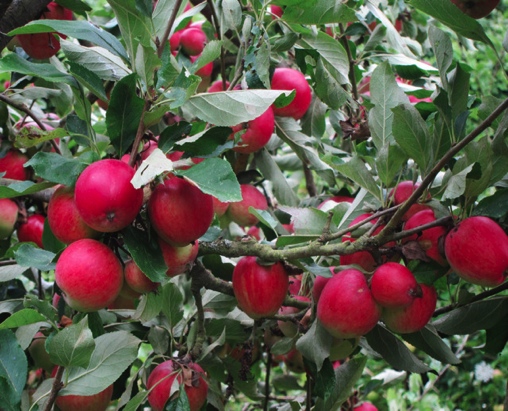 Northern Spy: #18 on map. New York 1840’s  - tart, hard – pie, cider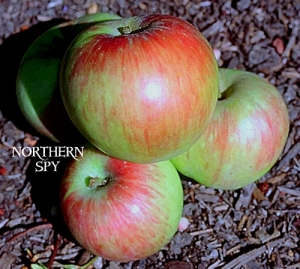 Unidentified: #19 on mapLady: #20 on map. Introduced 1800’s – small - decorative, canning.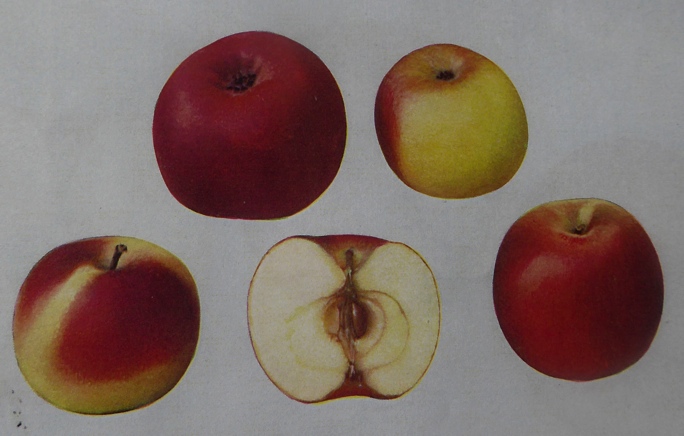 Unidentified: #21 on mapATWOOD ORCHARD MAP     Jonathan:  #22 on map.   New York 1826 –    	sweet        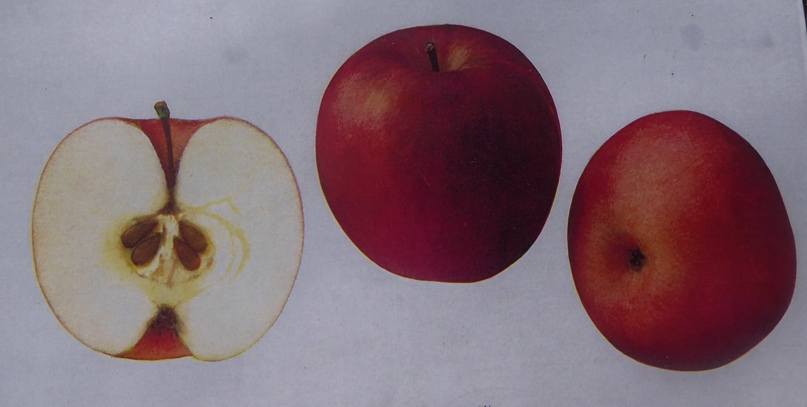 